 Title Rubric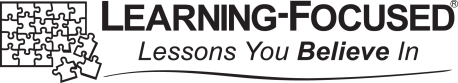 Criteria/ RatingNon ComplyingComplyingQuality